Luis Alejandro Gonzalez Duenas Teacher : Norma Barajas Date :26/03/2017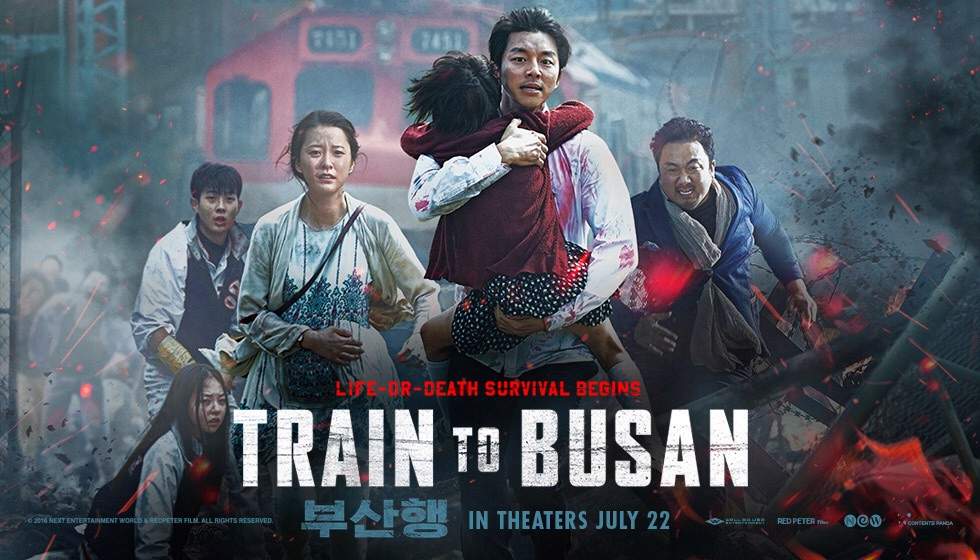 Train to busan.It’s a movie about zombies . it’s take place in south korea , when scientists expand an epidemic.The first characters are a little family the father Seak-Woo and The daughter soo-an, that the father is a businessperson , and his son is really intelligent , unfortunately when they take a trip to go on vacation , they see how thee people transform in zombies , during the trip they meet a lot of people , but two of them was the most important , Sang-ha and Sung gyong that are a couple .Sang – ha is really wise person and stronger . he allow them to arrive whit life to busan , but sang-ha died.Conclusion :the world will change by the biotics ,and research , and we need to stay prepare for this . maybe no with a zombie apocalypse  but yes with the illness 